LAURA A. KAPLAN LAKaplan12@outlook.com	513-658-6939   Boca Raton, Florida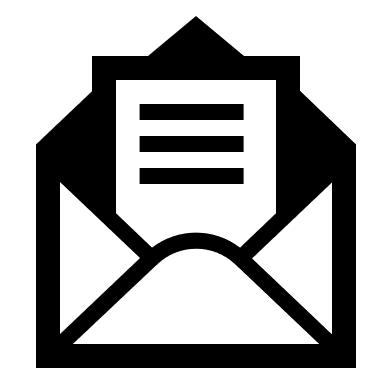 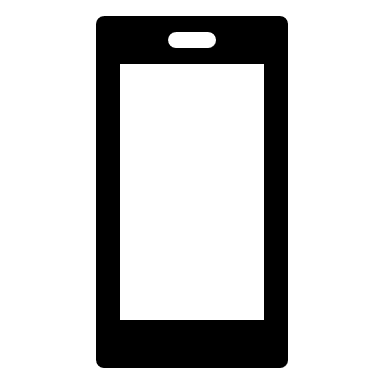 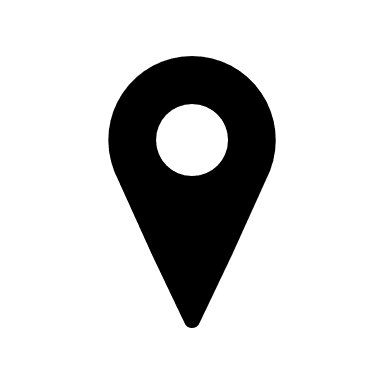 WORK EXPERIENCE                                          							Realtor ®Licensed February 2023Senior Liability AdjusterCapstone ISGFebruary 2022 – May 2022Full or partial claim investigation as assigned by clients.Conducted in-person and phone interviews.Drafted reports to clients outlining investigation findings.Contract review and policy interpretation.In-person scene inspections.SpecialistAmerican Modern Insurance GroupApril 2013 – February 2022 Full claim investigation.Negotiate settlements with attorneys.Contract review and policy interpretation.Medical record review. Conducted phone interviews.Attended mediations.AdjusterAmica Mutual Insurance CompanyJune 2010 – September 2012Call center associate taking inbound calls in regards to policy servicing or claim reporting.Quoted new business policies.Set up new claims.Full claim investigation.In-person scene inspections.Conducted in-person and phone interviews.Contract review and policy interpretation.Negotiate settlements with attorneys.  Medical record review.EDUCATION                               Bachelor of ArtsPurdue University  2006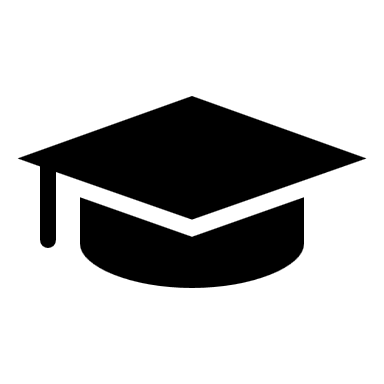 LICENSESReal Estate AssociateSKILLST&E report managementContract interpretationMicrosoft Office SuiteCustomer service NegotiatingExcellent communication skillsDocument preparation